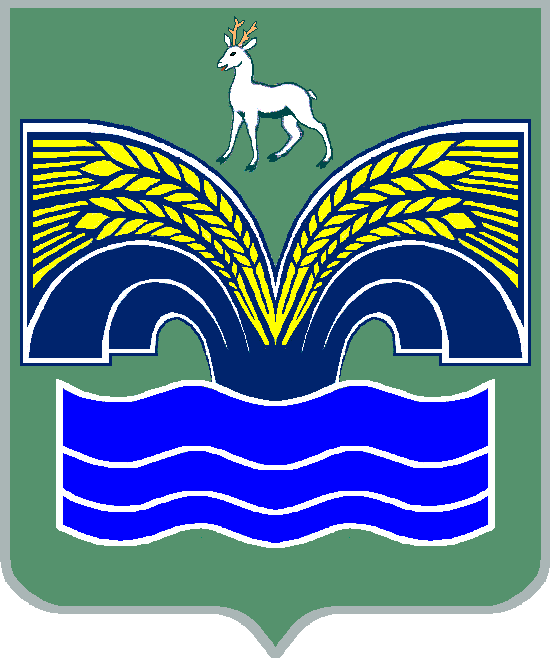 АДМИНИСТРАЦИЯМУНИЦИПАЛЬНОГО РАЙОНА КРАСНОЯРСКИЙСАМАРСКОЙ ОБЛАСТИПОСТАНОВЛЕНИЕот _____________№ _______Об утверждении перечня органов и организаций, согласованию с которыми подлежат комплексные схемы организации дорожного движения, разрабатываемые для территории муниципального района Красноярский Самарской области, и Перечня органов и организаций, согласованию с которыми подлежат проекты организации дорожного движения, разрабатываемые для автомобильных дорог местного значения вне границ населенных пунктов в границах муниципального района Красноярский Самарской области либо их участков, для иных автомобильных дорог либо их участков, расположенных в границах муниципального района Красноярский Самарской областиВ соответствии с пунктом 3 части 4 статьи 36 Федерального закона от 06.10.2003 № 131 – ФЗ «Об общих принципах организации местного самоуправления в Российской Федерации», частью 9 статьи 17 и частью 9 статьи 18 Федерального закона от 29.12.2017 № 443-ФЗ «Об организации дорожного движения в Российской Федерации и о внесении изменений в отдельные законодательные акты Российской Федерации», пунктом 5 статьи 44 Устава муниципального района Красноярский Самарской области, принятого решением Собрания представителей муниципального района Красноярский Самарской области от 14.05.2015 № 20-СП, Администрация муниципального района Красноярский Самарской области ПОСТАНОВЛЯЕТ: Утвердить прилагаемые:Перечень органов и организаций, согласованию с которыми подлежат комплексные схемы организации дорожного движения, разрабатываемые для территории муниципального района Красноярский Самарской области (приложение 1);Перечень органов и организаций, согласованию с которыми подлежат проекты организации дорожного движения, разрабатываемые для автомобильных дорог местного значения вне границ населенных пунктов в границах муниципального района Красноярский Самарской области либо их участков, для иных автомобильных дорог либо их участков, расположенных в границах муниципального района Красноярский Самарской области (приложение 2).Опубликовать настоящее постановление в газете «Красноярский вестник» и разместить на официальном сайте  Администрации муниципального района Красноярский Самарской области в сети Интернет.Настоящее постановление вступает в законную силу со дня официального опубликования.И.о. Главы района							      Д.В.ДомнинШматков 23474Приложение 1УТВЕРЖДЕНпостановлением администрации муниципального района Красноярский Самарской областиот ______________ № _____Перечень органов и организаций, согласованию с которыми подлежат комплексные схемы организации дорожного движения, разрабатываемые для территории муниципального района Красноярский Самарской области Органы местного самоуправления муниципального района Красноярский Самарской области (в случае если принадлежащие им на вещном праве автомобильные дороги и (или) их участки пересекают автомобильные дороги и (или) их участки или примыкают к автомобильным дорогам и (или) их участкам, для которых разрабатываются комплексные схемы организации дорожного движения);Органы местного самоуправления муниципальных образований Самарской области (в случае если принадлежащие им на вещном праве автомобильные дороги и (или) их участки пересекают автомобильные дороги и (или) их участки или примыкают к автомобильным дорогам и (или) их участкам, для которых разрабатываются комплексные схемы организации дорожного движения);Министерство транспорта и автомобильных дорог Самарской области (в случае если принадлежащие им на вещном праве автомобильные дороги и (или) их участки пересекают автомобильные дороги и (или) их участки или примыкают к автомобильным дорогам и (или) их участкам, для которых разрабатываются комплексные схемы организации дорожного движения);Отделение государственной инспекции безопасности дорожного движения отдела МВД России по Красноярскому районуПриложение 2УТВЕРЖДЕНпостановлением администрации муниципального района Красноярский Самарской областиот ______________ № _____Перечень органов и организаций, согласованию с которыми подлежат проекты организации дорожного движения, разрабатываемые для автомобильных дорог местного значения вне границ населенных пунктов в границах муниципального района Красноярский Самарской области либо их участков, для иных автомобильных дорог либо их участков, расположенных в границах муниципального района Красноярский Самарской областиОрганы местного самоуправления муниципального района Красноярский Самарской области (в случае если принадлежащие им на вещном праве автомобильные дороги и (или) их участки пересекают автомобильные дороги и (или) их участки или примыкают к автомобильным дорогам и (или) их участкам, для которых разрабатываются проекты организации дорожного движения);Министерство транспорта и автомобильных дорог Самарской области (в случае если принадлежащие им на вещном праве автомобильные дороги и (или) их участки пересекают автомобильные дороги и (или) их участки или примыкают к автомобильным дорогам и (или) их участкам, для которых разрабатываются проекты организации дорожного движения);Отделение государственной инспекции безопасности дорожного движения  отдела МВД России по Красноярскому районуПРОЕКТ